             ҠАРАР                                                          ПОСТАНОВЛЕНИЕ «06» апрель 2021  йыл                         № 11                   «06» апреля 2021 года«О  передаче религиозной организации в безвозмездное пользование муниципального имущества религиозного назначения» 	 На основании пункта 1 статьи 7 Федерального закона от 30 ноября 2010 г №327-ФЗ « О передаче религиозным организациям имущества религиозного назначения, находящихся  в государственной или муниципальной собственности», с Порядком оформления прав пользования муниципальным имуществом МР Баймакский район РБ, утвержденным решением Совета МР Баймакский район от 12 февраля 2010 года № 160 на основании постановления Президиума Совета МР Баймакский район Республики Башкортостан №257 от 26.07.2019 г., письма Местной мусульманской  религиозной организации «Насихат»  г. Баймак  централизованной религиозной организации Духовного управления мусульман Республики Башкортостан от 19.07.2019 г. Администрация сельского поселения Биляловский сельсовет  муниципального района Баймакский район, Республика БашкортостанПОСТАНОВЛЯЕТ:1.  Передать в безвозмездное пользование со сроком на 1 (один) год Местной мусульманской  религиозной организации «Насихат»  г. Баймак централизованной религиозной организации Духовного управления мусульман Республики Башкортостан для использовании в соответствии с целями деятельности религиозной организации, определёнными ее уставом находящееся в муниципальной собственности нежилое здание расположенного адресу: Республика Башкортостан, Баймакский район, Биляловский сельсовет, д.Кугидель, ул.Молодежная, д.2в, общей площадью 110 кв.м.2. Контроль за исполнением настоящего постановления оставляю за собой.        Глава сельского поселения        Биляловский сельсовет:                                             И.Ш.СаптаровБАШКОРТОСТАН РЕСПУБЛИКАҺЫРЕСПУБЛИКА БАШКОРТОСТАНБАЙМАҠ РАЙОНЫМУНИЦИПАЛЬ РАЙОНЫНЫҢБИЛАЛ АУЫЛСОВЕТЫ АУЫЛ БИЛӘМӘҺЕ ХАКИМИӘТЕ453666, Билалауылы,З.Биишева урамы,19Тел. 8(34751)4-85-30АДМИНИСТРАЦИЯ СЕЛЬСКОГОПОСЕЛЕНИЯ БИЛЯЛОВСКИЙ СЕЛЬСОВЕТМУНИЦИПАЛЬНОГО РАЙОНАБАЙМАКСКИЙ РАЙОН453666, с.Билялово,ул.З.Биишевой,19Тел. 8(34751)4-85-30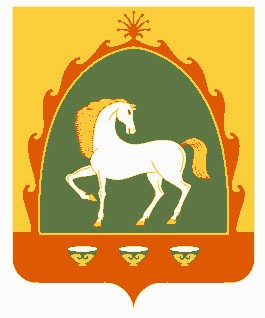 